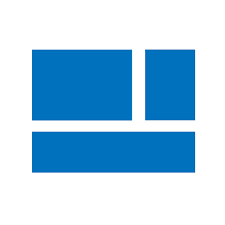 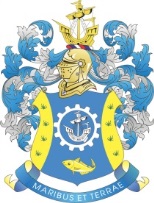 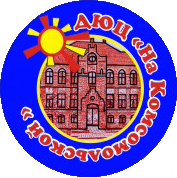 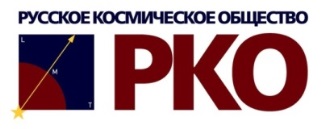 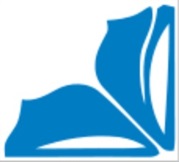 ПОЛОЖЕНИЕо IV МЕЖРЕГИОНАЛЬНОМ КОНКУРСЕ ДЕТСКО-ЮНОШЕСКОГО ТВОРЧЕСТВА«КОСМОГРАД» посвященном 90-летию со дня рождения летчика - космонавта, Героя Советского Союза Виктора Ивановича Пацаева  1. Общие положения о конкурсе 1.1. Настоящее Положение определяет условия, порядок организации и проведения детско-юношеского конкурса по конструированию земного и космического будущего путём создания земных космоселений на экстремальных и особых территориях. С помощью детских и юношеских представлений и фантазий будут созданы яркие образы земных космоселений, в которых  интересно и увлекательно жить, учиться, заниматься и отдыхать.Конкурс направлен на проектирование инновационных решений для комфортных условий жизни, развитие инженерно-конструкторских способностей творческого и технического мышления у детей дошкольного, младшего, среднего и старшего школьного возраста1.2. Организаторами Конкурса являются:- межрегиональная общественная организация в сфере изучения и популяризации космонавтики «Русское Космическое Общество»;- МАУДО ДЮЦ «На Комсомольской»;- Ассоциация инновационных предприятий NBICS;- Фонд «Центр поддержки предпринимательства в Калининградской области»;- Технопарк ФГБОУ ВО «КГТУ».Конкурс проводится при поддержке комитета по образованию администрации городского округа «Город Калининград».1.3. Поддержку Конкурсу могут осуществлять заинтересованные государственные учреждения, коммерческие организации, некоммерческие организации, общественные объединения, средства массовой информации, и физические лица.1.4. Участие в Конкурсе является добровольным и бесплатным.2. Цели и задачи конкурса2.1. Цель: Создание и развитие космоселений как автономных, самоподдерживаемых экосистем способных стать центрами притяжения творческих, активных людей, создающих инновации, научные открытия, изобретения, опережающие технологии, успешные на глобальном рынке, создание и развитие центров рождения нового общества, смыслов и принципов. Главный актив Экосистемы - Человечек творческий.2.2. Задачи конкурса:выявление одарённых, талантливых детей, обладающими нестандартным и креативным мышлением, способностями к конструктивной деятельности;демонстрация детьми компетенций конструирования и моделирования;развитие научно-технического творчества.пропаганда и продвижение созидательных идей со всего мира во благо России и всех жителей Планеты Земля;пробуждение у молодого поколения  космического сознания; поиск и поддержка талантливой и творческой молодежи, увлекающейся космонавтикой;вовлечение творческих и талантливых людей в создание моделей, образов, представлений будущей жизни в земных космоселениях.Участники конкурса3.1. К участию в Конкурсе приглашаются творческие объединения учреждений дополнительного образования детей и обучающиеся образовательных организаций. Возраст участников от 5 до 18 лет. Участники Конкурса подразделяются на четыре возрастные группы:5-7 лет;8-10 лет;11-13 лет;14-18 лет.4. Порядок и сроки проведения конкурса4.1. Конкурс проводится в период с 01.0 .2023 по 12.04.2023г. 4.2. Форма проведения – очно – заочная (заочная форма на цифровой платформе NBICS.NET).4.3. Для участия в Конкурсе, не позднее 26 марта 2023 г., необходимо направить на e-mail: dyuts.nakomsomolskoy@mail.ru:-  заявки об участии в конкурсе (в формате Word);- ссылки на Интернет-ресурс (на Яндекс диск, mail облако или google диск и др.), где будут размещены конкурсные работы с видеопредставлением. 4.4. Заявка является согласием на сбор, хранение и обработку персональных данных, размещение персональных данных (ФИО, образовательное учреждение, видео - или фото участника) на электронных ресурсах. 4.5. Лучшие работы будут представлены на Фестивале «Космоград -2023», посвященном 90-летию со дня рождения летчика - космонавта, Героя Советского Союза Виктора Ивановича Пацаева. Контактные лица:- Пляскина Елена Сергеевна – тел: 8 (4012) 93-45-80;- Залова Ирина Александровна – тел: 8 (4012) 93-45-80.5. Направления и требования к конкурсным работам5.1. Конкурсные работы должны быть представлены в виде макета, видеоролика, картины, вокального или хореографического номера (с обязательной видеозащитой до 10 минут!)5.1.1. Направленность: техническое творчество, декоративно-прикладное творчество, изобразительное искусство (не более 5 рисунков от учреждения), вокал, хореография.5.1.2. Представлены в следующих тематических областях (*с обязательным видеопредставлением проекта):«Земное космоселение»; «Экотранспорт будущего» на земле, на воде, в воздухе, под водой, под землей, в космосе;«Семейный лад - идеи и пространства для семейного творчества/увлечения, торжества, спорта»;«Здравие - идеи и пространства для здорового образа жизни»;«Развлечения/увлечения/игры/представления/события - идеи и пространства для досуга, праздников и творческого развития»;«Гостеприимство» - идеи и пространства для приема гостей и туристов, а также проведения ярких событийных мероприятий;«Агрокомплексы, экотехнологии, космическая еда - идеи и решения»;«Цифровые многофункциональные коммуникационные платформы - идеи и решения»;«Автономные системы жизнеобеспечения»;«Архитектура и конструкции зданий, домов, ландшафтный дизайн».6. Критерии оценки6.1. Оценка конкурсных работ осуществляется комиссией по следующим критериям:соответствие теме конкурса – 10 баллов;экологичность проекта (сохранение экологической среды) – 10 баллов;ресурсосбережение – 10 баллов;познавательная ценность - 10 баллов;целостность, завершенность, техническая сложность – 10 баллов;мастерство изготовления, изобретательность, оригинальность - 10 баллов.7. Подведение итогов и награждение.7.1. Итоги конкурса будут объявлены  12 апреля 2023 года на Фестивале «Космоград -2023», посвященном 90-летию со дня рождения летчика - космонавта, Героя Советского Союза Виктора Ивановича Пацаева.7.2. По итогу конкурса членами жюри будут отобраны три призовых места в каждой возрастной группе.7.3. Команды победителей и призеров получают Дипломы Комитета по образованию администрации городского округа «Город Калининград» Лауреатов 1, 2, 3 степени.7.4. Организаторы вправе утвердить дополнительные номинации и призы в рамках Конкурса. 7.5. Наставники/педагоги победителей конкурса будут отмечены благодарностями.7.6. Все участники конкурса получат диплом участника конкурса в эл. виде.7.7. Имена и работы победителей будут размещены:на сайте Комитета по образованию администрации городского округа «Город Калининград»;на сайте Русского Космического Общества: www.cosmatica.org;на сайте Детского юношеского центра «На Комсомольской» https://duckoms.ru/;на сайте Ассоциации инновационных предприятий NBICS: www.nbics.net;на сайте Калининградского государственного технического университета: www.klgtu.ru;8. Организационно-правовые вопросы КонкурсаИнформация о Конкурсе рассылается от имени его Организаторов. Участники Конкурса, определенные Жюри как победители, осуществляют проезд на церемонию награждения и обратно за счет своих средств. Государственные и общественные организации, средства массовой информации, учреждения, творческие союзы могут за свой счет учредить специальные призы для Участников Конкурса, которые присуждаются Жюри с согласия и в соответствии с пожеланиями учредителей. Отправляя работы на Конкурс, Участники Конкурса автоматически дают свое согласие на сбор, хранение, использование, обработку, передачу персональных данных Организаторами Конкурса.Имена, фамилии, отчества, (псевдонимы), содержание конкурсных работ Участников Конкурса могут быть использованы Организатором Конкурса в рекламных целях, в том числе при публикации в СМИ, на сайтах в сети Интернет без выплаты им вознаграждения.Конкурсная комиссияПредставители комитета по образованию Администрации городского округа города Калининград.Представители Межрегиональной общественной организация в сфере изучения и популяризации космонавтики «Русское космическое общество».Представители ассоциации инновационных предприятий NBICSПредставители Технопарка ФГБОУ ВО «КГТУ».Представители образовательных организаций города Калининграда.Представители общественных организаций города Калининграда.Представители ОКБ «Факел».Представители сетевых партнеров МАУДО ДЮЦ «На Комсомольской».В оргкомитет межрегиональногодетско-юношеского творческого конкурса«КОСМОГРАД»Заявкана участие в межрегиональном детско-юношеском творческом конкурсе «КОСМОГРАД»УТВЕРЖДАЮГруппа компаний НБИКС_________А. А. Меркулов«25» ноября  2022 года      УТВЕРЖДАЮДиректор МАУДОДЮЦ «На Комсомольской»_________Т. М. Дмитриева«25» ноября  2022 годаОрганизация, отправляющая на конкурсНаправленностьТемаВозрастная категорияНаименование проектаОсобые условия для представления проектаФ.И. участника (ов) (полностью)Ф.И.О. руководителя команды (полностью)Телефон и электронный адрес руководителя команды